BCH ĐOÀN TP. HỒ CHÍ MINH		 ĐOÀN TNCS HỒ CHÍ MINH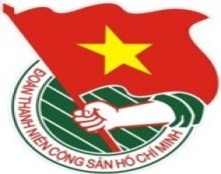 	***		TUẦN LỄ	          TP. Hồ Chí Minh, ngày 21  tháng 4 năm 2018	    17/2018	LỊCH LÀM VIỆC CỦA BAN THƯỜNG VỤ THÀNH ĐOÀN(Từ 23-4-2018 đến 29-4-2018)--------Trọng tâm: Tọa đàm “Công tác giáo dục lý tưởng cách mạng cho đoàn viên, thanh niên”Lễ thắp nến tri ân các Anh hùng Liệt sĩ; Dâng hương, dâng hoa Chủ tịch Hồ Chí Minh và Chủ tịch Tôn Đức Thắng nhân kỷ niệm 43 năm Ngày giải phóng miền Nam, thống nhất đất nước (30/4/1975 - 30/4/2018) và kỷ niệm 132 năm Ngày Quốc tế lao động (01/5/1886 - 01/5/2018)* Lịch làm việc thay thư mời trong nội bộ cơ quan Thành Đoàn.Lưu ý: Các đơn vị có thể download lịch công tác tuần tại website Thành Đoàn  (www.thanhdoan.hochiminhcity.gov.vn) vào sáng thứ 7 hàng tuần.	TL. BAN THƯỜNG VỤ THÀNH ĐOÀN	KT.CHÁNH VĂN PHÒNG	PHÓ VĂN PHÒNG	(đã ký)	Nguyễn Ngọc Thảo NguyênNGÀYGIỜNỘI DUNG - THÀNH PHẦNĐỊA ĐIỂMTHỨ HAI23-407g30✪  Dự Hội nghị tổng kết Tháng Thanh niên năm 2018 và Báo cáo Nghị quyết Đại hội Đoàn toàn quốc lần XI và Nghị quyết Đại hội Đoàn Thành phố lần thứ X nhiệm kỳ 2017 - 2022 cho cán bộ Đoàn Huyện Bình Chánh (TP: đ/c H.Minh)NTN Huyện Bình Chánh08g30  Họp giao ban Thường trực - Văn phòng (TP: Thường trực, lãnh đạo Văn phòng )P.B209g30  Họp giao ban Báo Tuổi trẻ (TP: đ/c T.Nguyên)Báo Tuổi trẻ13g30  Báo cáo Nghị quyết Đại hội Đoàn toàn quốc lần XI và Nghị quyết Đại hội Đoàn Thành phố lần thứ X nhiệm kỳ 2017 - 2022 cho cán bộ Đoàn Bệnh viện Thống Nhất (TP: đ/c T.Hải)Cơ sở14g00Dự họp góp ý dự thảo Kế hoạch phối hợp xây dựng và thực hiện thí điểm hệ thống đánh giá sự hài lòng của người dân và tổ chức đối với công tác cải cách hành chính trên địa bàn thành phố Hồ Chí Minh năm 2018 (TP: đ/c Th.Quang)Theo TM16g00  Họp giao ban Thường trực, Văn phòng Hội Sinh viên Thành phố (TP: đ/c Q.Sơn, K.Hưng, N.Linh, Văn phòng Hội Sinh viên Thành phố)P.B2THỨ BA24-408g00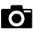 Tọa đàm “Công tác giáo dục lý tưởng cách mạng cho đoàn viên, thanh niên” (TP: đ/c H.Sơn, Q.Sơn, T.Liễu, T.Phương, M.Hải, Ban Thường vụ Thành Đoàn, lãnh đạo đơn vị sự nghiệp, cơ sở Đoàn theo thông báo số 224-TB/TĐTN-BTG ngày 17/4/2018)HT13g30✪  Dự Đại hội Hội Sinh viên Việt Nam trường Đại học Quốc tế - ĐHQG TP.HCM (TP: đ/c Q.Sơn, H.Hải)Cơ sở Hội14g00  Dự Hội nghị tổng kết Tháng thanh niên 2018 của Quận Đoàn Tân Bình (TP: đ/c T.Hải, Ban MT-ANQP-ĐBDC, Ban Kiểm tra)Cơ sở14g00  Dự Hội nghị công tác Đội và phong trào thiếu nhi Quận 3 giai đoạn 2018 - 2022 (TP: đ/c K.Hưng, N.Nhung, Ban TNTH, Ban Thiếu nhi, Chủ tịch Hội đồng Đội quận, huyện)HT Quận ủy Quận 314g00✪  Khảo sát địa bàn tổ chức hoạt động tình nguyện hè cho sinh viên Malaysia cùng với Tổ chức sinh viên tình nguyện Malaysia (2,5 ngày) (TP: đ/c K.Vân, H.Minh, Ban Quốc tế, Thường trực các cơ sở Đoàn theo phân công)H. Bình Chánh, Hóc Môn, Nhà Bè, Củ Chi; Q.Thủ ĐứcTHỨ BA24-4(tiếp theo)17g00  Họp thông tin kết quả vòng loại và bốc thăm chia bảng vòng bán kết hội thi tìm hiểu chủ nghĩa Mác - Lê nin và tư tưởng Hồ Chí Minh “Ánh sáng thời đại” lần VIII năm 2018 (TP: đ/c K.Hưng, N.Linh, Ban TNTH, đại diện BTV cơ sở Đoàn, phụ trách đội thi và đội tuyển)HTTHỨ Tư25-407g00✪Dự Lễ Giỗ tổ Hùng Vương (TP: H.Sơn)Khu tưởng niệm các Vua Hùng Quận 907g00  Dự Chương trình Hội trại Tự hào nòi giống tiên rồng lần 10, năm 2018 (TP: đ/c Tr.Quang, P.Nghĩa)Khu tưởng niệm các Vua Hùng Quận 908g00Dự chương trình Ngày hội thực phẩm sạch của Đoàn TCT Thương mại Sài Gòn (TP: đ/c H.Minh, Ban Quốc tế)Cơ sởNGHỈ LỄ GIỖ TỔ HÙNG VƯƠNG  (MÙNG 10/3 ÂM LỊCH) Từ 07g30 đến 12g00:+ Đ/c Mai Xuân Thanh – UVBCH, Phó Ban Công nhân Lao động Thành Đoàn+ Đ/c Phạm Thị Thảo Linh – Cán bộ Ban tổ chức Thành Đoàn Từ 12g00 đến 16g30:+ Đ/c Nguyễn Thị Hồng Yến – Phó Bí thư Đảng ủy Cơ quan Thành Đoàn+ Đ/c Nguyễn Nam Hải – Cán bộ Ban Tổ chức Thành Đoàn Từ 16g30 đến 07g00 hôm sau:+ Tổ bảo vệ - Văn phòng Thành ĐoànTHỨ NĂM26-408g00Tiếp đoàn khảo sát của Trung ương Đoàn TNCS Hồ Chí Minh về kết quả 10 năm Đoàn TNCS Hồ Chí Minh triển khai thực hiện Nghị quyết 25 của Ban Chấp hành Trung ương Đảng khóa X (TP: đ/c Q.Sơn, đại diện lãnh đạo các Ban – Văn phòng Thành Đoàn, thành phần theo TM)P.B2THỨ NĂM26-408g00  Dự Hội nghị công tác Đội và phong trào thiếu nhi Quận 11 giai đoạn 2018 - 2022 (TP: đ/c T.Phương, Th.Quang, T.An)Cơ sở08g00  Báo cáo Nghị quyết Đại hội Đoàn toàn quốc lần thứ XI, Nghị quyết Đại hội Đoàn Thành phố lần thứ X, nhiệm kỳ 2017 - 2022 cho cán bộ, đoàn viên Đoàn Học viện Cán bộ Thành phố (TP: đ/c P.Thảo)Cơ sở08g30  Chương trình tuyên truyền, tập huấn kỹ năng phòng cháy chữa cháy cho cán bộ cơ quan chuyên trách, đơn vị sự nghiệp trực thuộc Thành Đoàn (TP: đ/c H.Minh, cán bộ cơ quan chuyên trách Thành Đoàn, cán bộ các đơn vị sự nghiệp trực thuộc Thành Đoàn theo đăng ký)HT09g00✪  Làm việc với Huyện ủy, Ủy ban nhân dân Huyện Cần Giờ về chuẩn bị Hội trại Tuổi trẻ giữ biển năm 2018 (TP: đ/c M.Hải, Tr.Quang, M.Linh)Cơ sở10g00Họp Đảng ủy Cơ quan Thành Đoàn (TP: đ/c H.Sơn, H.Yến, Đảng ủy viên, UBKT Đảng ủy)P.A113g00  Báo cáo Nghị quyết Đại hội Đoàn Toàn quốc lần XI và Nghị quyết Đại hội Đoàn Thành phố lần thứ X nhiệm kỳ 2017 - 2022 cho cán bộ Đoàn Khối Bộ Tài nguyên và Môi trường (TP: đ/c K.Hưng)Cơ sởTHỨ NĂM26-414g00Họp Ban Thường vụ Thành Đoàn (TP: đ/c H.Sơn, Ban Thường vụ Thành Đoàn)P.B2(TIẾP THEO)14g00Dự Hội nghị công tác Đội và phong trào thiếu nhi Quận 2 giai đoạn 2018 - 2022 (TP: đ/c H.Minh, Ban Thiếu nhi, Ban Quốc tế)Cơ sở14g00Tham gia Đoàn Lãnh đạo thành phố khảo sát tổ chức Đảng trong chung cư tại Quận 7 (TP: đ/c T. Quang)Theo TM15g00  Họp Ban Tổ chức Ngày hội đội viên và Lễ tuyên dương Liên đội trưởng tiêu biểu năm 2018 (TP: đ/c T.Phương,  N.Nhung, Ban Thiếu nhi, Ban tổ chức theo Kế hoạch)P.A917g00  Họp Đoàn kiểm tra công tác Hội và phong trào sinh viên năm học 2017 - 2018 (TP: đ/c Q.Sơn, K.Hưng. N.Linh, thành viên đoàn kiểm tra của Hội Sinh viên Thành phố)P.B2THỨ SÁU27-407g00  Hội thu sản phẩm tham gia Cuộc thi Sáng tạo thanh thiếu nhi Thành phố Hồ Chí Minh (TP: đ/c K.Thành, cơ sở Đoàn, TT PTKH&CN Trẻ)HT TT PTKHCN TrẻTHỨ SÁU27-408g00✪  Dự họp bàn kế hoạch Liên hoan Tổng Phụ trách Đội giỏi cụm Miền Đông Nam Bộ năm 2018 (TP: đ/c H.Sơn, T.Nghĩa)TT SHDN TTN Tỉnh Bình ThuậnTHỨ SÁU27-408g00✪  Dự Hội nghị Công tác Đội và phong trào thiếu nhi huyện Bình Chánh giai đoạn 2018 - 2022 (TP: đ/c H.Minh, Ban Thiếu nhi)Cơ sở08g30Vòng chung kết Hội thi “Bí thư chi bộ giỏi” lần 2 - năm 2018 (TP: đ/c Q.Sơn, T.Liễu, H.Yến, Đảng ủy viên Đảng ủy Cơ quan Thành Đoàn, Cấp ủy các chi bộ, Thí sinh vào vòng chung kết, theo TB số 03 của Đảng ủy)HT08g30✪  Dự buổi họp mặt các đồng chí Tướng lĩnh Quân đội nghỉ hưu trên địa bàn Thành phố Hồ Chí Minh nhân dịp kỷ niệm 43 năm Ngày giải phóng miền Nam, thống nhất đất nước (30/4/1975 - 30/4/2018) (TP: đ/c M.Hải)HT Bộ Tư lệnh TP10g00  Họp Ban tổ chức và các cơ sở Đoàn tham gia Hội trại Tuổi trẻ giữ biển năm 2018 (TP: đ/c M.Hải, Tr.Quang, M.Linh, Đoàn TN BĐBP TP, Thường trực các cơ sở Đoàn tham gia Hội trại)HT13g30✪  Dự Hội nghị công tác Đội và phong trào thiếu nhi huyện Củ Chi giai đoạn 2018 - 2022 (TP: đ/c T.Phương, Ban TN)Cơ sở14g00Họp giao ban Ban Giám đốc Nhà Văn hóa Thanh niên (TP: đ/c Q.Sơn)NVH TN14g00  Dự Hội nghị Tổng kết Tháng thanh niên năm 2018 Quận Đoàn Phú Nhuận (TP: đ/c M.Hải, T.An)Cơ sở14g00  Dự Hội nghị Công tác Đội và phong trào thiếu nhi Quận 7 giai đoạn 2018 - 2022 (TP: đ/c T.Hải, Ban Thiếu nhi, Ban Kiểm tra)Cơ sở14g00Tham gia Đoàn Lãnh đạo thành phố khảo sát tổ chức Đảng trong chung cư tại Quận 8 (TP: đ/c T. Quang)Theo TM18g00✪  Lễ thắp nến tri ân các Anh hùng Liệt sĩ nhân kỷ niệm 43 năm Ngày giải phóng miền Nam, thống nhất đất nước (30/4/1975 - 30/4/2018) và kỷ niệm 132 năm Ngày Quốc tế lao động (01/5/1886 - 01/5/2018) (TP: đ/c H.Sơn, Q.Sơn, T.Liễu, T.Phương, M.Hải, Ban Thường vụ Thành Đoàn, lãnh đạo các đơn vị sự nghiệp, doanh nghiệp trực thuộc Thành Đoàn, cán bộ cơ quan chuyên trách Thành Đoàn, cơ sở Đoàn theo Thông báo)Nghĩa trang Liệt sĩ TP và các địa điểm theo TB18g00  Dự Hội nghị tổng kết Tháng Thanh niên năm 2018 của Quận Đoàn 6 (TP: đ/c P.Thảo, N.Hải)Cơ sởTHỨ BẢY28-410g15✪Dâng hương, dâng hoa Chủ tịch Hồ Chí Minh và Chủ tịch Tôn Đức Thắng nhân kỷ niệm 43 năm Ngày giải phóng miền Nam, thống nhất đất nước (30/4/1975 - 30/4/2018) và kỷ niệm 132 năm Ngày Quốc tế lao động (01/5/1886 - 01/5/2018) (TP: đ/c H.Sơn, Q.Sơn, T.Liễu, T.Phương, M.Hải, Ban Thường vụ Thành Đoàn, cán bộ khối phong trào cơ quan chuyên trách Thành Đoàn, thành phần theo Thông báo)Theo TBCHỦ NHẬT29-407g00✪  Dự viếng Nghĩa trang Liệt sĩ Thành phố và Nghĩa trang Thành phố nhân kỷ niệm 43 năm Ngày giải phóng miền Nam, thống nhất đất nước (30/4/1975 - 30/4/2018) và kỷ niệm 132 năm Ngày Quốc tế lao động (01/5/1886 - 01/5/2018) (TP: đ/c H.Sơn)Theo TM